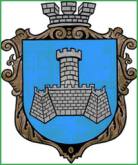 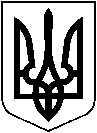 УКРАЇНАВІННИЦЬКОЇ ОБЛАСТІМІСТО ХМІЛЬНИКРОЗПОРЯДЖЕННЯМІСЬКОГО ГОЛОВИвід “ грудня 2017 р.                                                                     №508-рПро внесення змін до розпорядженняміського голови від  “ грудня 2017 р.                                                                                    № 492-р «Про підготовку і  проведення свят новорічно-різдвяного циклу  в м. Хмільнику»У зв’язку із  необхідністю закупівлі контролерів для  підключення новорічної ілюмінації, керуючись ст. 42, 59  Закону України «Про місцеве самоврядування в Україні»: Внести наступні зміни до кошторису витрат для проведення загальноміського новорічного свята, затвердженого розпорядженням міського голови від “ грудня 2017р.   № 492-р «Про підготовку і  проведення  свят новорічно різдвяного циклу  в м. Хмільнику», виклавши його в новій редакції (додається).Визнати таким, що втратив  чинність кошторис витрат для проведення загальноміського новорічного свята в попередній редакції.  Контроль за виконанням цього розпорядження покласти на  заступника міського голови з питань діяльності виконавчих органів міської ради  А.В. Сташка.	Міський голова                                                             С.Б.Редчик		     С. МаташА. Сташко	О.ПрокоповичМ.ВовчокЮ.НадкерничнаН.БуликоваЗАТВЕРДЖЕНОрозпорядженням міського головивід «26» грудня 2017 р. №508-рКОШТОРИСвитрат для проведення загальноміського новорічного святаМіський голова                                                                                       С.Б. Редчик№ з/пНазва видатків КФКВКЕКВСума1.Придбання новорічних іграшок 0314200228228 239,662.Придбання новорічної ілюмінації0314200228266 0753.Придбання новорічних подарунків031420022822 4004.Придбання кріплення для новорічної ілюмінації22828 3505.Прикрашання головної новорічної ялинки міста, вулиць міста новорічною ілюмінацією. Охорона ялинки. Транспортні витрати.031420022829 973,296Придбання контролерів 031420022825 475120 512,95